REFERENCESA. Franzoni, S. Assar, "Student Learning Styles Adaptation Method Based on Teaching Strategies and Electronic Media," Educational Technology & Society, vol. 12, 2009.Abdullah, M., H., W., M., R., Alzahrani, M., & Sadik, M. (2015). The Impact of Learning Styles on Learner’s Performance in E-Learning Environment. International Journal of Advanced Computer Science and Applications, 6(9). https://doi.org/10.14569/ijacsa.2015.060903Adegbite, A. F. (2017). Analysis of the Impact of ICT on the Performance of Students in Secondary School, Oyo State, 4(8), 23–29.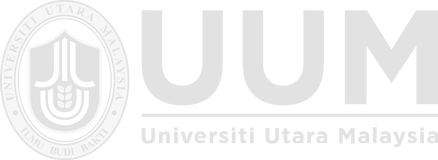 Agrahari, A., & Singh, S. (2013). The impact of Information and Communication Technology (ICT) on achievement of students in chemistry at secondary level of CBSE and UP Board in India. International Journal of Science and Research, 2(8), 126-129.Amin, Y. U. (2013). An effective use of ICT for education and learning by drawing on worldwide knowledge, research and experience: ICTas a change agent for education (A Literature review). Scholarly Journal of Education,Vol. 2(4), 38-45.Anderson, J. IT, e-learning and teacher development. Int. Educ. J. 2005, 5, 1–14. Annesley, Thomas M. (2010). “The Discussion Section: Your Closing Argument.”Clinical ChemistryAnnie Ward; Howard W. Stoker; Mildred Murray-Ward (1996), "Achievement and Ability Tests - Definition of the Domain", Educational Measurement, 2, University Press of America, pp. 2–5, ISBN 978-0-7618-0385-0Arnseth, H.C., & Hatlevik, O.E. (2010). Challenges in aligning pedagogical practices and pupils’ competencies with the Information Society’s demands: The case of Norway. In S. Mukerji & P. Triphati (Eds.), Cases on technological adaptability and transnational learning: Issues and challenges. Hershey: IGI global.Albert J. Mills 2010Ashley, W. (2016). 10 reasons today’s students need technology in the classroom. Retrieved from http//www.Seccuredgement works. Com/ /10 Reasons Today’s – students-Need-TAslan, Z., & Dogdu, S. (1993). Educational technology applications and educational instruments. Ankara: Tekisik Ofset.Astin, A.W. (1999). Student involvement: A developmental theory for Higher Education.Journal of College Student Development, 40, 518-529.Bagon, S., & Vodopivec, J. L. (2016). Motivation for using ICT and pupils with learning difficulties. International Journal of Emerging Technologies in Learning, 11(10), 70–75. https://doi.org/10.3991/ijet.v11i10.5786Bakia, M., Shear, L., Toyama, Y., & Lasseter, A. (2012). Understanding the implications of online learning for educational productivity. Washington, DC: U.S. Department of Education.Banerjee, N., & Das, A. (2014). Impact of Ict on Science Learning to Enhance Motivation of Secondary Level Students: An Analytical Study. IOSR Journal of Humanities and Social Science, 19(7), 19–23. https://doi.org/10.9790/0837-19771923Barron, A. (1998). Designing Web-based training. British J. Educ. Technol. 29(4): 355- 371.Basri, Alandejani, & Almadani, 2018. ICT Adoption Impact on Students’ Academic Performance: Evidence from Saudi Universities. Education Research International, 1-9Becerra, E., García, M. C., & Chávez, R. (2011). Ambiente de aprendizaje con uso de tecnología en la formación docente inicial y las habilidades intelectuales. In R. E. Navarro, M. J. Pacheco, Y. N. Rangel, & M. S. Montoya (Eds.), Foro interregional de investigación sobre entornos virtuales de aprendizaje: Integración de redes académicas y tecnológicas. México: Redtic. pp. 154–164.Becker, H. J. (2001). How are teachers using computers in instruction? Paper presented at the annual meeting of the American Educational Research Association, Seattle.Ben Youssef, A., & Dahmani, M. (2014). The Impact of ICT on Student Performance in Higher Education: Direct Effects, Indirect Effects and Organisational Change. RUSC. Universities and Knowledge Society Journal, 5(1). https://doi.org/10.7238/rusc.v5i1.321Berge, Z. (1998). Guiding principles in Web-based instructional design. Educ. Media Int.35(2):72-76.Bhattacharya, I. & Sharma, K. (2007), 'India in the knowledge economy – an electronic paradigm', International Journal of Educational Management Vol. 21 No. 6, pp. 543-568.Bottino, R. M. (2003),'ICT, national policies, and impact on schools and teacher’s development' CRPIT '03: Proceedings of the 3.1 and 3.3 working groups conference on International federation for information processing', Australian Computer Society, Inc., Darlinghurst, Australia, Australia, pp. 3-6.Bradley, S.; Taylor, J. (1998). “The Effect of School Size on Exam Performance in Secondary Schools”. Oxford Bulletin of Economics and Statistics. No. 60, pp. 291- 324.Brush, T., & Hew, K. F. (2006, December). Integrating technology into K-12 teaching and learning: Current knowledge gaps and recommendations for future research. Educational Technology Research and Development, pp. 224–252.Capan, S.A. (2012). Teacher Attitudes towards Computer Use in EFL Classrooms.Frontiers of Language and Teaching, 3, 248-254.Casal, C. R. (2007), 'ICT for education and development', info ISSN: 1463-6697 Volume: 9 Issue: 4, 3 - 9.Cassim, K. M., & Obono, S. E. (2011). On the factors affecting the adoption of ICT for the teaching of word problems. In Proceedings of the World Congress on Engineering and Computer Science (Vol. 1, pp. 19- 21).Chan, F. M. (2002). ICT in Malaysian schools: policy and strategies. Paper presented at a workshop on the promotion of ICT in education to narrow the digital divide, 15?22 October. Tokyo Japan.Coates, D., & Humphreys, B. R. (2004). ’No significant distance’ between face-to-face and online instruction: Evidence from principles of economics. Economics of Education Review, 23(6)Collins, A. (1996). ―Design issues for learning environments‖. In S. Vosniadou (Ed.), International perspectives on the design of technology-supported learning environments. Mahwah, NJ: Lawrence Erlbaum. pp.347–361.Cox, M. (1999). Using information and communication technologies for pupil’s learning.In Learning to teach, ed. G. Nicholls. London: Kogan Page.Cross, M. and Adam, F. (2007), 'ICT Policies and Strategies in Higher Education in South Africa: National and Institutional Pathways', Higher Education Policy. 20(1): 73- 95.Davis, N.E., and Tearle, P. (Eds.). (1999). A core curriculum for telematics in teacher training. Available: www.ex.ac.uk/telematics.T3/corecurr/tteach98.htmDzakpasu, P. E., & Adom, D. (2017). Impact Assessment of Information and Communication Technologies on Lesson Delivery and Students’ Performance in Selected Tertiary Institutions in Ghana, (May). https://doi.org/10.12691/jcsa-5-1-5En.wikipedia.org. (2019). Technology acceptance model. [online] Available at: https://en.wikipedia.org/wiki/Technology_acceptance_modelFouji, M. H., & Islam, M. S. (2010). The Impact of ICT on Students’ Performance: A Case Study of ASA University Bangladesh, Vol. 4 No. 2 (June 2010).Gallego, J. M., Guti´errez, L. H. and Lee, S. H. (2014). “A firm-level analysis of ICT adoption in an emerging economy: evidence from the Colombian manufacturing industries,” Industrial and Corporate Change, vol. 24, no. 1, pp. 191–221.Gašević, D., Dawson, S., Rogers, T., & Gasevic, D. (2016). Learning analytics should not promote one size fits all: The effects of instructional conditions in predicting academic success. Internet and Higher Education 2016. 28. pp. 68–84.Gayeski, D. M. (1993). Multimedia for learning: Development, application, evaluation.Englewood Cliffs, New Jersey: Education Technology Publications.Ghavifekr, S., & Rosdy, W. A. W. (2016). Teaching and Learning with Technology: Effectiveness of ICT Integration in Schools. International Journal of Research in Education and Science, 1(2), 175. https://doi.org/10.21890/ijres.23596Grabe, M., & Grabe, C. (2007). Integrating technology for meaningful learning (5th ed.).Boston: Houghton Mifflin.Guerrero, L. K., & Floyd, K. (2006). Nonverbal communication in close relationships. (1 ed.) Mahwah, NJ: Lawrence Erlbaum Associates.Handayani, et al., 2016;Hasan, A. (2019). Factors Affecting on Service Quality and Students’ Satisfaction: A Case of Factors Affecting on Service Quality and Students’ Satisfaction: A Case of Varendra University Bangladesh. Mohammad Abid Hasan, (February). https://doi.org/10.9790/487X-2102018694Hair, Joseph F, Arthur H. Money, Phillip Samouel, and Mike Page (2007). Research Methods for Business. Chichester: John Wiley and Sons. Print.Haizan, R. N., Alinda, R., Haizan, R. N., & Alinda, R. (2013). The Development of KPI for Measuring ICT Support Service Quality. In Information Systems International Conference (ISICO) 2013 (pp. 43–48).Hennessy, S., Deaney, R. and Ruthven, K. (2003) Pedagogic Strategies for Using ICT to Support Subject Teaching and Learning: An Analysis Across 15 Case Studies (Faculty	of	Education,	University	of	Cambridge). http://www.schoolnet.ca/snab/e/reports/benefits.pdfHull, D. 1995. The revolution that’s changing education: Who are you calling stupid?Texas: CORD.ICT		support	services.	(2018,	September	26).	Retrieved	from http://uis.unesco.org/en/glossary-term/ict-support-servicesJamieson-Proctor, R., Albion, P., Finger, G., Cavanagh, R., Fitzgerald, R., Bond, T., & Grimbeek, P. (2013). Development of the TTF TPACK Survey Instrument. Australian Educational Computing, 27(3),26-35.Jamtsho, S., & Bullen, M. (2007). Distance education in Bhutan: Improving access and quality through ICT use. Distance Education, 28(2), 149–161. https://doi.org/10.1080/01587910701439217John Biggs (1999) What the Student Does: teaching for enhanced learning, Higher Education Research & Development, 18:1, 57-75, DOI: 10.1080/0729436990180105Jonassen, D., & Reeves, T. (1996). Learning with technology: Using computers as cognitive tools. New York: Macmillan.Kenneth, D. Moore. (2007). Classroom Teaching Skill. 6th Edition. Mc Graw Hill.Kerr, S. T. (1991) Lever and fulcrum: educational technology in teachers' thought and practice. Teachers College Record, 93 (1), 114-136.Kirkwood, A., & Price, L. (2016). Technology-enabled learning implementation handbook, (July). Retrieved from http://oasis.col.org/handle/11599/2363Kozma, R. (2005). National policies that connect ICT-based education reform to economic and social development. Human Technology, 5(4), 358-367.Krejcie, R. V, & Morgan, D. W. (1970). Determining Sample Size for Research Activities Robert. Educational and Psychological Measurement, 38(1), 607–610. https://doi.org/10.1177/001316447003000308Kulik, J.A. (1994). Meta-analysis study of findings on computer-based instruction. In E.L. Baker & H.F. O’Neil (Eds.) Technology assessment in education and training. Hillsdale, NJ: Lawrence Erlbaum.Laferrière, T. (1999). Benefits of using information and communication technologies (ICT)for teaching and learning in K-12/13 classrooms. Report for SchooloNet Program, Industry Canada. Retrieved April 22, 2005, from http://www.schoolnet.ca/snab/e/reports/benefits.pdfLai, P. (2017). the Literature Review of Technology Adoption Models and Theories for the Novelty Technology. Journal of Information Systems and Technology Management, 14(1), 21–38. https://doi.org/10.4301/s1807-17752017000100002Lemke, C., and Coughlin, E.C. (1998). Technology in American schools.Available:www.mff.org/pnbs/ME158.pdf.Leuven, E., Lindahl, M., Oosterbeek, H., & Webbink, D. (2004). The effect of extra funding for disadvantaged pupils on achievement. IZA Discussion Paper. No. 1122. Bonn, Germany: Institute for the Study of Labor.Lim, C. P. and Chai, C.S. (2004), An activity-theoretical approach to research of ICT integration in Singapore schools: Orienting activities and learner autonomy', Computers and Educ. 43(3): 215-236.Malach, J., Kostolánová, K., Chmura, M., Szafrańska-Gajdzica, A., & Ogródska-Mazur,E. (2016). ICT-Supported Education at Czech and Polish Universities: A Comparative Study. International Journal of Information and Communication Technologies in Education, 4(4), 48–68. https://doi.org/10.1515/ijicte-2015-0019Mantoro, T., Putri, C. E., Moedjiono, S., & Ayu, M. A. (2015). Interactive Learning in the ICT-based Classroom Environment. Proceedings of the Fourth International Conference on E-Learning and E-Technologies in Education (ICEEE2015), 68–73.Mooij, T. (1999). Guidelines to Pedagogical Use of ICT in Education. Paper presented at the 8th Conference of the ‗European Association for Research on Learning and Instruction (EARLI). Goteborg Sweden, August 1999.Moore, C. D. (2005). Is ICT being used to its potential to improve teaching and learning across the curriculum? Retrieved from http://www.teacherresearch.net.Noor, U.-A. S. (2003). An Effective use of ICT for Education and Learning by Drawing on Worldwide Knowledge, Research, and Experience: ICT as a Change Agent for Education Abstract: (1999), 1–13.Nakayima, J. K. (2011). Perceived usefulness, perceived ease of use, behavioural intention to use and actual system usage in Centenary Bank (Doctoral dissertation, Makerere University).Nguyen, N., & Williams, P. J. (2016). An ICT supported sociocultural approach to improve the teaching of physics. Asia-Pacific Science Education, 2(1). https://doi.org/10.1186/s41029-016-0008-2Norlida, A & Supyan, H. (2002). E-learning in a Writing Course at Tenaga National University. TEFL Web Journal. Retrieved http://www.teflweb-j.org/v1n3/Alias_Hussin.htmNorliza A. M. et al. (2010). Communication Skills and Work Motivation Amongst Expert Teachers. Procedia Social and Behavioral Sciences 7(C), 565–567.Norzita, M. D. (2004). Review of the implementation of the willingness of teachers in teaching of Science and Mathematics in English. Master's project paper of education, Universiti Kebangsaan Malaysia.Oddershede, A., Donoso, J., Farias, F., & Jarufe, P. (2015). ICT Support assessment in primary school teaching and learning through AHP. Procedia Computer Science, 55(Itqm), 149–158. https://doi.org/10.1016/j.procs.2015.07.023Official Web Portal of School of Professional and Continuing Education UTMSPACE Official Portal. (2019). About Utmspace - Official Web Portal of School of Professional and Continuing Education UTMSPACE Official Portal. [online] Available at: https://www4.utmspace.edu.my/aboututmspace/O'Donnell, A., Dansereau, D., & Hall, R. (2002). Knowledge maps as scaffolds for cognitive processing. Educational Psychology Review, 14(1), 71-86.Okebukola, P. (2005). Quality Assurance in the Nigerian University System. Keynote address Presented at the 2005 Fellowship Seminar /Award of the Curriculum Organization of Nigeria held at the University of Jos, Nigeria on 6th April, 2005.Okoro, C. O., & Ekpo, E. E. (2016). Effects of Information and Communication Technology (ICT) application on academic achievement of students in Christian religious studies in Cross River State. International Journal of Interdisciplinary Research Method, 3(2),14-24.Oyovwe-Tinuoye, G., & Adogbeji, B. O. (2013). Information Communication Technologies (ICT) as an Enhancing Tool in Quality Education for Transformation of Individual  and the Nation.  International Journal of Academic Research inBusiness and Social Sciences, 3(4), 2222–6990. Retrieved from http://www.hrmars.com/admin/pics/1714.pdfShabya P. (2009), “The changing role of information and communication technologies (ICTs) for instruction in higher education institutions in Kenya,” Strathmore- ICT 2009Conference, Nairobi, KenyaPavel, A., Fruth, A., & Neacsu, M. (2015). ICT and E-Learning – Catalysts for Innovation and Quality in Higher Education. Procedia Economics and Finance, 23(October 2014), 704–711. https://doi.org/10.1016/s2212-5671(15)00409-8Pittard V., B. Phil and D. Jessica. 2003. The big picture: ICT and attainment, motivation and learning. Department for Education and Skills. https://www.education.gov.uk. Plomp, T.; Pelgrum, W. J. & Law, N. (2007), 'SITES2006—International comparative survey of pedagogical practices and ICT in education', Education and InformationTechnologies 12(2), 83- 92.Prestoza, M. R. (2018). Technology-Assisted Teaching and Students Performance in Literature Technology-Assisted Teaching and Students ‘Performance in Literature, (November). https://doi.org/10.5281/zenodo.1467798Schulz, R., Isabwe, G. M., & Reichert, F. (2015). Investigating teacher’s motivation to use ICT tools in higher education. 2015 Internet Technologies and Applications, ITA 2015 - Proceedings of the 6th International Conference, (September), 62–67. https://doi.org/10.1109/ITechA.2015.7317371Sabado, I. (2018). Technology-Assisted Teaching and Students Performance in Literature Technology-Assisted Teaching and Students’ Performance in Literature, (November). https://doi.org/10.5281/zenodo.1467798Sansone, C., Fraughton, T., Zachary, J.L., Butner, J., & Heiner C. (2011). Self-regulation of motivation when learning online: The importance of who, why, and how. Educational Technology Research & Development, 59(2), 199-212.Sanyal, B. C. (2001), 'New functions of higher education and ICT toachieve education for all', Paper prepared for the Expert Roundtable on University and Technology-for- Literacy and Education Partnership in Developing Countries, International Institute for Educational Planning, UNESCO, September 10 to 12, Paris.Sayfouri, N. (2016). Evaluation of the learning management system using students’ perceptions. Med. J. Islam. Repub. Iran. 30, 460. [PubMed]Sekaran, U., & Bougie, R. (2010). Research methods for business: A skill building approach (5th ed.). Chichester, West Sussex: John Wiley & Sons, Inc.Sharma, R. (2003).'Barriers in Using Technology for Education in Developing Countries', IEEE0-7803-7724-9103.Singapore schools', Computers and Educ. 41(1): 49-63.Sheard, J., Carbone, A., Markham, S., Hurst, A.J., Casey, D., & Avram, C., (2007). Performance and progression of first year ICT students. Conferences in Research and Practice in Information Technology, 78, 119-127.Skagen, T., Blaabjerg, N., Torras, M., & Hansen, T. (2006). Empowering students through information literacy in the physical and virtual classrooms: Cross-institutional collaboration between library and faculty and between two Scandinavian university libraries. Paper presented at Creating Knowledge IV, Copenhagen, Denmark. Retrieved	from:	http://www.ck-iv.dk/papers/SkagenBlaabjergTorrasHansen%20Empowering%20students%20thr ough%20information% 20literacy.pdfSolar, M., Sabattin, J. and Parada,V. (2013). “A maturity model for assessing the use of ICT in school education,” Educational Technology & Society, vol. 16, no. 1, pp. 206–218.Terry, N., Lewer, J., & Macy, A. (2003, Summer). The Efficacy of Alternative Instruction Modes in Economics. Economic Research Network Educator. Retrieved from http://ssrn.com/abstract=392561Technology,	M.	B.	of.	(2017).	Industrial	Revolution	4.0.	Mbot,	34. https://doi.org/https://doi.org/10.1007/s12599-014-0334-4Teo, Lee, Chai, & Wong, 2009Türel, Y. K., & Johnson, T. E. (2012). Teachers' Belief and Use of Interactive Whiteboards for Teaching and Learning. Educational Technology & Society, 15(1), 381–394.Ugwu, P., & Kingsley, N. U. (2019). The Concept and Application Of ICT To Teaching / Learning Process, (May).Voogt, J. and Pelgrum, H. (2005) ICT and curriculum change. Human Technology; an Interdisciplinary Journal on Humans in ICT Environments, 1(2), 157–175.Watson, G. (2006). Technology Professional development: Long-term effects on teacher self-efficacy. Journal of Technology and Teacher Education, vol. 14, no. 1, pp. 151 166.Yang, K. T., & Wang, T. H. (2012). Interactive White Board: Effective Interactive Teaching Strategy Designs for Biology Teaching. Tech, E-Learning-Engineering, On-Job Training and Interactive Teaching, 139- 154.Yuen, A.; Law, N. & Wong, K. (2003), 'ICT implementation and school leadership Case studies of ICT integration in teaching and learning', Journal of Educational Administration Vol. 41 No. 2, 158-170.Yusuf, M.O. (2005). Information and communication education: Analyzing the Nigerian national policy for information technology. Int. Educ. J. 6(3): 316-321.Zhang, C. (2013). A Study of Internet Use in EFL Teaching and Learning in Northwest China. Asian Social Science, 9(2), 48-52.Zhao, Y., Lei, J., Yan, B., Tan, H. S., & Lai, C. (2005). What makes the difference? A practical analysis of effectiveness of distance education. Teachers College Record, 107, 1836–1884.Ziden, Ismail, Spian, & Kumutha, 2011. The Effects of ICT Use in Teaching and Learning on Students’ Achievement in Science Subject in a Primary School in Malaysia. Procedia - Social and Behavioral Sciences, 13(2), 19-32Zikmund, Babin, Carr, & Griffin (2010). Business research methods (8th ed.). New York: South-Western/Cengage Learning.